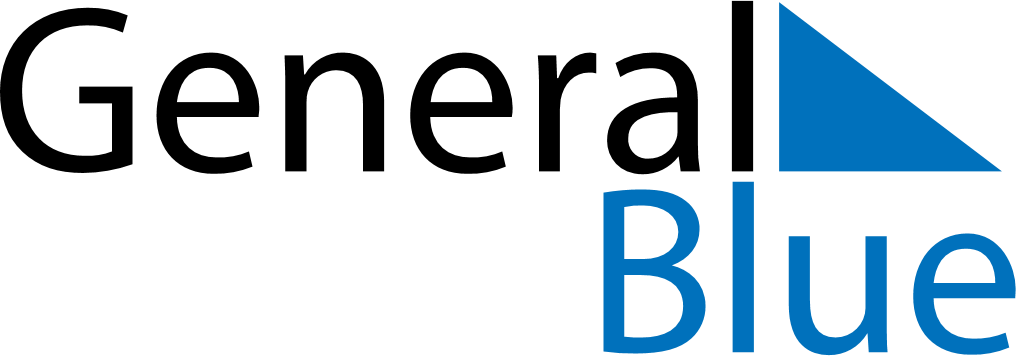 2023 – Q2Colombia  2023 – Q2Colombia  2023 – Q2Colombia  2023 – Q2Colombia  2023 – Q2Colombia  AprilAprilAprilAprilAprilAprilAprilSUNMONTUEWEDTHUFRISAT123456789101112131415161718192021222324252627282930MayMayMayMayMayMayMaySUNMONTUEWEDTHUFRISAT12345678910111213141516171819202122232425262728293031JuneJuneJuneJuneJuneJuneJuneSUNMONTUEWEDTHUFRISAT123456789101112131415161718192021222324252627282930Apr 2: Palm SundayApr 6: Maundy ThursdayApr 7: Good FridayApr 9: Easter SundayMay 1: Labour DayMay 22: Ascension DayJun 12: Corpus ChristiJun 19: Sacred Heart